DOC.3REGULAMENTO DO TRABALHO DE CONCLUSÃO DE CURSONo Curso de Bacharelado em Educação Física estão previstos 8 (oito) créditos para a realização do Trabalho de Conclusão de Curso (TCC), assim distribuídos:2 (dois) créditos no 6º semestre (elaboração do projeto de monografia, diretamente com o professor da disciplina); 2 (dois) créditos no 7º semestre (diretamente com o orientador), 2 (dois) créditos no 8º semestre (diretamente com o orientador) e 2(dois) créditos no 8º semestre (seminários de monografia), com o professor da disciplina coordenando as apresentações e bancas de avaliação. Ao concluir os créditos das atividades curriculares destinadas à realização do TCC, o estudante deverá elaborar e apresentar uma monografia. As atividades curriculares destinadas à realização do TCC são denominadas Elaboração dos Projetos de Monografia;Monografia em Educação Física I- Bacharelado; Monografia em Educação Física II- Bacharelado e Seminários em Monografia-Bacharelado. A seguir, são apresentados o processo de desenvolvimento da monografia e os períodos de encaminhamento/entrega dos documentos.DO PROJETO DE MONOGRAFIAO Projeto de Monografia se constitui em um Anteprojeto de Pesquisa individual elaborado pelo(a) estudante em comum acordo e conseqüente aprovação do(a) seu(sua) orientador(a), no qual conste o título (provisório), introdução, o(s) principal(is) objetivo(s) e justificativa(s) do trabalho a ser desenvolvido, o método a ser utilizado e a bibliografia preliminar.O Projeto de Monografia deverá ser entregue ao (à) professor(a) responsável pela disciplina, impreterivelmente 60 (sessenta) dias corridos após o início do 1º semestre letivo da Disciplina Elaboração do Projeto de Monografia-Bacharelado, com assinatura do(a) estudante e respectivo(a) orientador(a), conforme o modelo. O Projeto deverá ser entregue em três (03) vias, sendo a primeira devolvida ao(à) estudante devidamente assinado pelo(a) professor(a) responsável pela referida disciplina; a segunda deverá ser mantida com o(a) professor(a) da referida disciplina; e a terceira deverá ser remetida à Comissão de Monografia do Curso de Bacharelado em Educação Física da UFSCar, pelo professor responsável pela disciplina Elaboração do Projeto de Monografia-Bacharelado.O citado Projeto de Monografia deverá se referir a um tema afeto ao ensino não-escolar à Educação Física (ou ao ensino escolar, se pertinente) em sua correlação com a promoção, proteção, reabilitação e a prevenção de problemas de agravo de saúde; bem como nas temáticas do exercício físico, do treinamento e do esporte de alto rendimento. O projeto de Monografia deverá ser aprovado em reunião da Comissão de Monografias do Curso de Bacharelado em Educação Física da UFSCar que, quando necessário (falta de informações para o entendimento do plano, informações inconsistentes etc.),  solicitará por intermédio do(a) professor(a) responsável pela disciplina, a reformulação do mesmo. O(A) docente responsável pela disciplina determinará um prazo máximo de duas semanas após o comunicado por escrito ao(à) aluno(a) para novo envio do Projeto de Monografia à Comissão para (re)análise.DOS COMITÊS DE ÉTICA EM PESQUISATodos os TCC’s cujos projetos de pesquisaenvolvem seres humanos deverão atender à RESOLUÇÃO Nº 466, DE 12 DE DEZEMBRO DE 2012 do Conselho Nacional de Saúde do Ministério da Saúde. Conforme regimento do Comitê de Ética em Pesquisa em Seres Humanos (CEP) ligado à Pró-Reitoria de Pesquisa da UFSCar, o protocolo a ser submetido à revisão ética somente será apreciado se for apresentada toda documentação solicitada pelo Sistema CEP/CONEP, considerada a natureza e as especificidades de cada pesquisa. A Plataforma BRASIL é o sistema oficial de lançamento de pesquisas para análise e monitoramento do Sistema CEP/CONEP.O projeto de TCC, podendo ser vinculado ou não a um projeto de pesquisa temático do orientador, deverá ser enviado ao CEP, via Plataforma Brasil, até o último mês do semestre no qual será oferecida a disciplina de elaboração do projeto de monografia (6º. Período). É condição de aprovação na disciplina o comprovante de submissão ao CEP.DA ORIENTAÇÃO DA MONOGRAFIAO(a) estudante deverá, a partir da definição da área de estudo e do tema a ser pesquisado, entrar em contato com o possível orientador verificando a disponibilidade e condições efetivas de orientá-lo(a).É necessário que o(a) orientador(a) ou um(a) dos(as) componentes titulares da banca examinadora esteja vinculado(a) ao DEFMH da UFSCar, abrindo a possibilidade de orientação/participação por parte de docentes vinculados(as) a outros departamentos da UFSCar e de outras Universidades. O orientador deverá ter concluído ou estar cursando Mestrado ou Doutorado. Recomenda-se que os orientadores estejam vinculados a grupos de pesquisa ou possuam experiência como docentes no ensino superior.DA BANCA EXAMINADORAA Banca Examinadora da monografia será composta por três (03) docentes, a saber: o(a) orientador(a) com as características citadas, e mais dois(duas) docentes titulares, não necessariamente vinculados(as) a uma Universidade, podendo estar em processo de conclusão do Mestrado (matriculado no segundo ano de curso, créditos em disciplinas concluídos) oudo Doutorado (matriculado no segundo ano de curso). Os(as) docentes titulares da Bancas deverão ser escolhidos(as) conjuntamente pelo(a) orientador(a) e pelo(a) estudante.É imprescindível a indicação de dois(duas) suplentes para a composição da banca examinadora, que deverão seguir os mesmos critérios dos demais membros titulares da banca. Estes membros suplentes, denominados suplente 1 e suplente 2, poderão tornar-se membros titulares da Banca Examinadora no caso de desistência, impossibilidade e/ou outros problemas, devidamente comunicados por escrito, que venham acometer os membros titulares 1 e 2. A relação de substituição deverá ser a seguinte: o(a) primeiro(a) suplente ascende à titular na primeira desistência, e o(a) segundo(a) suplente na segunda desistência. O preenchimento da vaga de membro suplente caso haja desistência e, somente neste caso, ficará a critério do(a) professor(a)-orientador(a).A relação dos três docentes e dos dois suplentes da Banca Examinadora deverá ser entregue, pelo(a) estudante ao(à) professor(a) responsável pela disciplina Monografia em Educação Física II- Bacharelado impreterivelmente até quarenta e cinco (45) dias corridos antes do término do período letivo em que o(a) estudante encontrar-se matriculado(a) na disciplina Monografia em Educação Física 2- Bacharelado.DA AVALIAÇÃO DA MONOGRAFIAOs critérios de avaliação das disciplinas Monografia em Educação Física I e II- Bacharelado, deverão estar explicitados no Plano de Ensino das mesmas. Portanto, a nota atribuída à Monografia não será, necessariamente, a mesma das disciplinas Monografia em Educação Física I- Bacharelado e Monografia em Educação Física II - Bacharelado. As disciplinas Monografia em Educação Física I - Bacharelado e Monografia em Educação Física II– Bachareladodeverão, conforme as demais disciplinas do curso, ter uma nota entre 0,0 (zero) e 10,0 (dez) pontos, sendo que a nota mínima para aprovação será de 6,0 (seis) pontos, sendo seus critérios e valores de avaliação determinados no Plano de Ensino de cada turma oferecida.Caberá ao(à) estudanteo encaminhamentoda ficha de avaliação, da qual deverá constar parecer e nota, conforme modelo, aos(às) componentes titulares da banca examinadora.Cada membro da banca examinadora deverá encaminhar ao(à) orientador(a) do trabalho um parecercom considerações acerca da monografia e a respectiva nota, em até dez dias corridos antes do último dia letivo do semestre.Caso algum componente titular da banca examinadora julgue necessário, poderá aplicar o conceito I (insuficiente) e solicitar novamente a entrega da monografia, no prazo estipulado segundo o Calendário Acadêmico da UFSCar, para este fim, devendo ao final deste, homologar uma nota à mesma. A nota final das monografias dar-se-á a partir da média aritmética entre as notas dadas pelos três membros da banca, e deverá ser considerada com peso 6 (de 0 a 10) para composição da média final da disciplina Monografia em Educação Física II- Bacharelado.DA ENTREGA DA MONOGRAFIAOs(as) estudantes deverão enviar um volume da monografia a cada membro titular participante da banca (orientador(a) e dois titulares) e, após receber as sugestões destes, incorporá-las ou não à versão final.DAS ATRIBUIÇÕES DO CONSELHO DE COORDENAÇÃO DE CURSO DE BACHARELADO EM EF/UFSCarO Conselho de Coordenação de Curso deverá receber do professor responsável pela Disciplina Monografia em Educação Física II, documento que contenha o título, autoria, nome do(a) orientador(a) e resumo da monografia de todos os estudantes matriculados na disciplina e arquivá-lo junto à Secretaria de Coordenação. Receber e arquivar, dos(as) orientadores(as)/responsáveis pela Disciplina Monografia em Educação Física II- Bacharelado a listagem contendo o titulo, autoria, nome do(a) orientador(a) e resumo da monografia.DAS ATRIBUIÇÕES DO(A) PROFESSOR(A) RESPONSÁVEL PELA DISCIPLINA DE SEMINÁRIOS DE MONOGRAFIAO(A) professor(a) responsável pela Disciplina de Seminário de Monografia deverá organizar a agenda das apresentações orais dos trabalhos dos alunos, a formação das bancas e convidá-las a fazerem parte da banca (no caso de banca presencial), orientar os alunos para o cumprimento do tempo de apresentação, formatação dos trabalhos em arquivo tipo PDF, conforme normas ABNT para divulgação na internet, no site da Coordenação/Departamento.DAS ATRIBUIÇÕES DO(A) PROFESSOR(A) RESPONSÁVEL PELAS DISCIPLINAS MONOGRAFIA EM EDUCAÇÃO FÍSICA I- BACHARELADO E MONOGRAFIA EM EDUCAÇÃO FÍSICA II- BachareladoO(A) professor(a) responsável pelas Disciplinas Monografia em Educação Física I- Bacharelado e Monografia em Educação Física II- Bacharelado deverá: Divulgar aos(às) estudantes matriculados(as) nas disciplinas, informações, procedimentos, datas, prazos e normas (conforme ABNT) para elaboração do trabalho, bem como sua organização geral. Dar ciência e de acordo nos Planos de Monografia realizados pelos(as) estudantes matriculados(as) em sua turma de Monografia em Educação Física I - Bacharelado e enviar uma copia à Comissão de Monografias do Curso de Bacharelado em Educação Física da UFSCar para sua aprovação.Entrar em contato com os(as) titulares e suplentes da banca para formalização do convite e informá-los sobre prazos de entrega de notas. Receber as fichas de avaliação da banca examinadora, calcular a média final do trabalho de monografia e digitar as notas, no prazo estabelecido pelo Calendário Acadêmico. DAS ATRIBUIÇÕES DOS(AS) ESTUDANTESCaberá ao estudante regularmente matriculado nasdisciplinas destinadas à elaboração de Monografia:Definir o tema da monografia e solicitar a orientação de um(a) professor(a).Elaborar juntamente com o(a) orientador(a), o Plano de Monografia e o trabalho monográfico.Observar as diretrizes e normas para execução da monografia junto ao(à) professor(a) responsável pelas disciplinas Monografia em Educação Física I- Bacharelado e Monografia em Educação Física II- Bacharelado.Escolher, juntamente com o(a) orientador(a), a Banca Examinadora.Entregar uma cópia da versão final do trabalho a cada membro da banca examinadora, juntamente com a declaração de participação destes, conforme modelo.DAS ATRIBUIÇÕES DOS MEMBROS TITULARES DA BANCA EXAMINADORACada um dos membros titulares da Banca Examinadora deverá analisar o trabalho dentro do prazo estabelecido, emitir parecer circunstanciado com eventuais sugestões e respectiva nota.Cabe ressaltar que toda e qualquer dúvida que se apresente referente às normas e execução da monografia, ficará a critério do(a) professor(a) responsável pela disciplina Monografia em Educação Física I -Bacharelado e Monografia em Educação Física II- Bacharelado a resolução do problema. Em caso de necessidade poderá recorrer à Comissão de Monografia do Curso de Bacharelado em Educação Física.DAS ATRIBUIÇÕES DA COMISSÃO DE MONOGRAFIA DO CURSO DE BACHARELADO EM EDUCAÇÃO FÍSICAA Comissão de Monografia do Curso ficará responsável por:Verificar se os Planos de Monografia, elaborados pelos(as) estudantes, atendem à especificidade do Bacharelado em Educação Física. Aprovar os Planos de Monografia.Receber e deliberar sobre a solicitação, realizada pelos(as) estudantes, referente à orientação externa ao DEFMH.DO CALENDÁRIOBIBLIOGRAFIA DE APOIO QUANTO A APRESENTAÇÃO DA MONOGRAFIA:BARRAS, R. Os cientistas precisam escrever: guia de redação para cientistas, engenheiros e estudantes. 2ª ed. São Paulo: T. A. Queiroz, 1986.DUPAS, M. A. Pesquisando e normalizando: noções básicas e recomendações úteis para elaboração de trabalhos científicos. São Carlos: UFSCar, 2002.FRAGATA.J. S. J. Noções de metodologia: para elaboração de um trabalho científico. São Paulo: Loyola,1981.GALLIANO, A G. O método científico: teoria e prática. São Paulo: Harbra, 1979.LAKATOS, E. M.; MARCONI, M. A. Metodologia do trabalho científico. 4ª ed. São Paulo: Atlas, 1992.REY, L. Planejar e redigir trabalhos científicos. 2ª ed. São Paulo: Edgar Blucher, 1993.RUDIO, F. V. Introdução ao projeto de pesquisa científica. Petrópolis: Vozes, 1980.SEVERINO, A. J. Metodologia do trabalho científico. 19ª ed. São Paulo, 1995.UNIVERSIDADE FEDERAL DE SÃO CARLOS. Proposta de estruturação da monografia de graduação. Departamento de Educação Física e Motricidade Humana. Curso de Educação Física e Motricidade Humana: UFSCar, 2007.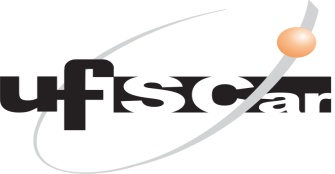 Coordenação do Curso de Bacharelado em Educação FísicaNome do(a) aluno(a): _______________________________________________________Opção de curso: _________________________   Nº de matrícula: __________________Nome do(a) orientador(a): ___________________________________________________Departamento/Instituição de origemdo(a) orientador(a):_________________________PLANO DE MONOGRAFIADeclaramos o conhecimento das orientações do manual de estruturação damonografia de graduação do Curso de Bacharelado em EF da UFSCar.Assinatura do(a) aluno(a): __________________________________________________Assinatura do(a) orientador(a): _____________________________________________Aprovado pela Comissão de Monografia do Curso de Bacharelado em E F da UFSCar em: ____/____/____.São Carlos, ____ de ___________ de _____.	Prezado(a) Senhor(a):	Venho através deste encaminhar a composição da banca examinadora da monografia de graduação do orientando ____________________________________, intitulada ______________________________________________________________, a saber:Orientador ________________________________________________Titular 1 __________________________________________________Titular 2 __________________________________________________Suplente 1 _________________________________________________Suplente 2 _________________________________________________Sem mais,____________________________Prof.(a) ____________________________(Orientador da Monografia de Graduação)À Comissão de Monografia do Curso de Bacharelado em EF/UFSCarCoordenação do Curso de Bacharelado em Educação FísicaSão Carlos, ____ de _____________ de ________.Parecer(Referente ao(à) estudante____________________________________________, autor da monografia intitulada ____________________________________________)nota: ________________________________Prof.(a) ____________________________( Membro da Banca Examinadora )Ilmo(a) Sr.(a)Professor(a) Orientador(a)Prof.(a) _______________________________Coordenação do Curso de Bacharelado em Educação FísicaSão Carlos, ____ de _____________ de ________.Notas  individuais e a média aritmética atribuídas ao orientando ______________, à monografia de graduação intitulada _______________________________________________, cujas quais seguem abaixo:Orientador ___________________________________________ nota: ____Componente 1_________________________________________ nota: ____Componente 2 ________________________________________ nota: ____										MÉDIA: ____	Sem mais,Prof.(a) ____________________________(Orientador da Monografia de Graduação)Coordenação do Curso de Bacharelado em Educação FísicaDECLARAÇÃO	Declaro para fins curriculares que as pessoas abaixo listadas atuaram como Membros Titulares da Banca Examinadora da monografia de Bacharelado em Educação Física, sob o título _____________________________________________________________ do(a) estudante_________________________________________________, apresentada no ano de ___________.Orientador ________________________________________ (Depto. e Instituição de Origem)Membro Titular 1__________________________________ (Depto. e Instituição de Origem)Membro Titular 2 __________________________________ (Depto. e Instituição de Origem)São Carlos, ____ de _____________ de ________.__________________________________(Responsável pela disciplina Seminários de Monografia)– Prof.(a) Dr.(a) ______________________)Rodovia Washington Luiz, Km 235 - Caixa Postal 676CEP 13565-905 - São Carlos - São Paulo - BrasilTel./Fax: (0XX16) 3351-8294AssuntoPrazoEncaminhamento do Plano de Monografia60 dias corridos após o início do 1º semestre letivo, pelo(a) aluno(a) ao(à) professor(a) da disciplina Monografia em Educação Física I.Encaminhamento da relação de Membros da Banca                               45 dias corridos antes do término do semestre letivo da disciplina Monografia em Educação Física II (pelo(a) aluno(a) ao (à) professor(a) da disciplina Monografia em Educação Física II)Entrega dos volumes da versão final da monografia                          30 dias corridos antes do término do semestre letivo da disciplina Monografia em Educação Física II (pelo(a)    aluno(a) aos membros da Banca)   Encaminhamento dos pareceres com as respectivas notas dos Membros da Banca ao(a) Orientador(a)                 10 dias corridos antes do término do semestre letivo da Disciplina Monografia em Educação Física IIEncaminhamento dos pareceres, das notas individuais e da média aritmética da monografia 05 dias corridos antes do término do semestre letivo da Disciplina Monografia em Educação Física II (do(a) orientador(a) ao (à) professor(a) responsável pela Disciplina Monografia em Educação Física II)Coordenação do Curso de Bacharelado em Educação Física